МИНИСТЕРСТВО ОБЩЕГО И ПРОФЕССИОНАЛЬНОГО ОБРАЗОВАНИЯ СВЕРДЛОВСКОЙ ОБЛАСТИГосударственное бюджетное  общеобразовательное учреждение Свердловской области, реализующее адаптированные основные общеобразовательные программы,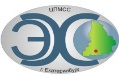 «Центр психолого-медико-социального сопровождения «Эхо»ГБОУ СО «ЦПМСС «Эхо»Отчет о проведенииVI межрегионального  научно-практического семинара с международным участием«Социальная реабилитация детей с ограниченными возможностями здоровья средствами дополнительного образования в условиях реализации ФГОС»08 декабря 2016года в Центре психолого-медико-социального сопровождения «Эхо» (г. Екатеринбург) состоялся VI межрегиональный научно-практический семинар с международным участием «Социальная реабилитация детей с ограниченными возможностями здоровья средствами дополнительного образования в условиях реализации ФГОС».В работе семинара   приняли участие 101 человек из 20 образовательных учреждений Свердловской и Курганской областей, а также представители общественных организаций «БЕЛАЯ ТРОСТЬ», французской Ассоциации Валентина ГАЮИ, благотворительного Фонда «Верба» (г. Екатеринбург).Пленарное заседание открыла директор Центра «Эхо» Кривихина Анна Вадимовна, участников семинара приветствовал Мороков Игорь Рудольфович,  уполномоченный по правам ребенка в Свердловской области (г. Екатеринбург), Загайнов Александр Васильевич, консультант  Уполномоченного по правам человека в Свердловской области.   В ходе пленарного заседания  были заслушаны следующие сообщения:    Колпащиков Олег Борисович, президент АНО «БЕЛАЯ ТРОСТЬ» (г. Екатеринбург) - «Инклюзия как культура»Марк Офран, вице-президент французской Ассоциации Валентина ГАЮИ (г. Париж, Франция) - «Социальный компонент доступной среды» Овчинникова Анастасия Юрьевна, председатель управляющего Совета Фонда «Верба» (г. Екатеринбург) – «Представление опыта создания инклюзивного театра-студии»Козлова Валентина Петровна, заместитель директора ГБОУ СО «ЦПМСС «Эхо», д.м.н., заслуженный врач РФ (г. Екатеринбург) - «Социальная реабилитация детей с нарушенным слухом в условиях реализации интерактивного социально-ориентированного проекта РИТМ»Обухова Нина Владимировна,  доцент кафедры логопедии и клиники дизонтогенеза УрГПУ, к.п.н.  (г. Екатеринбург) - «Социальная адаптация детей группы риска с нарушением речи средствами дополнительного образования»После небольшого перерыва семинар продолжил свою работу и участникам был представлен творческий концерт детских коллективов: ГБОУ СО «ЦПМСС «Эхо», ГКОУ СО «Нижнетагильская школа-интернат № 2, ГКОУ СО   «Харловская  школа-интернат, ГКОУ СО «Качканарская школа, ГКОУ «Шадринская школа-интернат № 11», ГКОУ СО « Первоуральская  школа, реализующая адаптированные основные общеобразовательные программы».Во второй половине дня, согласно программе, семинар продолжил свою работу, и педагогами из разных образовательных организаций были представлены следующие мастер-классы: «Волшебная  пуговица. Платки, шарфы, палантины»  - Аристова Галина Александровна, воспитатель ГБОУ СО «ЦПМСС «Эхо»  (г. Екатеринбург)«Программное обеспечение MaPi «Правила дорожного движения» - Палеева Надежда Александровна и Авилович Елена Владимировна, воспитатели ГБОУ СО «ЦПМСС «Эхо»  (г. Екатеринбург)«Техника рисования «Граттаж» - Юровских Евгения Васильевна,воспитатель ГБОУ СО «ЦПМСС «Эхо» (г. Екатеринбург)«Креативный декор к Новому году в технике скрапбукинга» - Головлева Маргарита Викторовна, педагог дополнительного образования ГКОУ СО «Новоуральская школа №2» (г. Новоуральск)«Объемная открытка «Ёлочка» - Жаворонкова Ксения Александровна, воспитатель ГКОУ СО «Нижнетагильская школа-интернат» (г. Нижний Тагил) «Рецепт приготовления холодного фарфора» - Прокопьева Татьяна Геннадьевна, воспитатель ГКОУ СО «Нижнетагильская школа-интернат № 2» (г. Нижний Тагил) «Лепка из солёного теста «Новогодний сувенир» - Хрипунова Юлия Ивановна, учитель ГКОУ СО «Нижнетагильская школа-интернат № 2»
(г. Нижний Тагил) «Оригами «Подарочный пакет» - Малькова Вера Афанасьевна,	 учитель ГКОУ СО «Нижнетагильская школа-интернат № 2» (г. Нижний Тагил)«Панно из шерсти «Петушок» - Руднова Ирина Владимировна, учитель по трудовому обучению ГКОУ «Шадринская школа-интернат № 11» (г. Шадринск) «Лепка «Символ Нового года» - Карманова Валентина Юрьевна, педагог     дополнительного образования ГКОУ СО «Екатеринбургская школа-интернат    №11» (г. Екатеринбург)«Открытка к Новому году» - Якишева Альбина Рашитовна, учитель-дефектолог      ГКОУ СО «Екатеринбургская школа-интернат №14» (г. Екатеринбург)«Изготовление цветов из атласных лент» - Авдеева Людмила Павловна,учитель ГКОУ СО «Харловская  школа-интернат» (Ирбитский район)В рамках работы семинара была организована выставка детского творчества обучающихся из образовательных организаций, участвующих в семинаре.Также была организована выставка продажа методической литературы и учебно-наглядных пособий торговой компании «Люмна».Отчет подготовила:Педагог-организатор СПР                                               Родионова Л.Г.№п/пСтрана /областьМуниципальн образованиеОбразовательные учреждения/организацииОбщее количество участниковФорма участия педагогов в работе семинараФорма участия педагогов в работе семинараФорма участия педагогов в работе семинараФорма участия педагогов в работе семинараФорма участия педагогов в работе семинараФорма участия педагогов в работе семинара№п/пСтрана /областьМуниципальн образованиеОбразовательные учреждения/организацииОбщее количество участниковЧисло педагогов, активно работавших в семинаре, в т.ч. -  представивших материалы в программу Число педагогов, активно работавших в семинаре, в т.ч. -  представивших материалы в программу Число педагогов, активно работавших в семинаре, в т.ч. -  представивших материалы в программу Число педагогов, активно работавших в семинаре, в т.ч. -  представивших материалы в программу Число педагогов, активно работавших в семинаре, в т.ч. -  представивших материалы в программу Кол-во слушателейСтрана /областьМуниципальн образованиеОбразовательные учреждения/организацииОбщее количество участниковПленарное заседаниеКонцертный номер  Выставка детского творчестваМастер классыСтендовый доклад/публикация на сайтеКол-во слушателей12345678910111Свердловская областьЕкатеринбургГБОУ СО «ЦПМСС «Эхо»40241234152Свердловская областьЕкатеринбургГКОУ СО «ЕШИ №11»5--31-13Свердловская областьЕкатеринбургУрГПУ 11-----4Свердловская областьЕкатеринбургГКОУ СО «Екатеринбургская школа №14»1---1--5Свердловская областьЕкатеринбургГКОУ СО  "Екатеринбургская школа-интернат для детей, нуждающихся в длительном лечении"1--1---6Свердловская областьЕкатеринбургГКОУ СО « ЕШИ №6»2-2----7Свердловская областьЕкатеринбургГКОУ СО «Екатеринбургская школа – интернат № 93-11--18Свердловская областьНовоуральскГКОУ СО  "Новоуральская школа №2, реализующая адаптированные основные общеобразовательные программы"1---1--10Свердловская областьПолевскойГКОУ СО  «Полевская школа-интернат, реализующая адаптированные основные общеобразовательные программы»2-----211Свердловская областьАсбест ГКОУ СО «Асбестовская СКОШИ3--111-12Свердловская областьПервоуральскГКОУ СО « Первоуральская  школа, реализующая адаптированные основные общеобразовательные программы »6-12--313Свердловская областьБерезовский ГКС(К) ОУ СО «Березовская СКОШИ»6--5--114Свердловская областьКрасноуральскГКОУ СО  «Красноуральская школа, реализующая адаптированные основные общеобразовательные программы»2-----215Свердловская областьКачканарГКОУ СО «Качканарская школа, реализующая адаптированные основные общеобразовательные программы» 2-2----16Свердловская областьН -ТагилГКОУ СО Нижнетагильская школа – интернат»2---1-117Свердловская областьН -ТагилГКОУ СО «Нижнетагильская школа-интернат № 2,  реализующая адаптированные основные общеобразовательные программы»6-2-3-118Свердловская областьЛесной ГКОУ СО "Школа города Лесного"1-----119Свердловская областьГКОУ СО   «Харловская  школа-интернат, реализующая адаптированные основные общеобразовательные программы»6-221-120Курганская областьШадринск ГКОУ «Шадринская школа-интернат № 11»9-1116-ВСЕГО:993152813112921Свердловская областьЕкатеринбургОбщественное некоммерческое объединение «Белая трость»1122Франция Париж Ассоциации Валентина ГАЮИ11ИТОГО :101 51528131129